Publicado en Ciudad de México  el 15/07/2019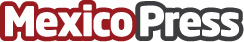 Millenials consideran que no es importante cuidar la  salud , asegura Asociación Dental Mexicana El 70% de los milenials no cepilla correctamente sus dientes, asegura ADM. Sólo 30% de los milennials se cepillan los dientes una vez al día, según Asociación Colgate. La mala salud bucodental puede provocar hasta 57 enfermedades o afecciones de otros órganos del cuerpo, afirma ADMDatos de contacto:Alejandra PérezComunidad mexicana enfocada en crear una experiencia diferente para visitar el dentista  5519594802Nota de prensa publicada en: https://www.mexicopress.com.mx/millenials-consideran-que-no-es-importante Categorías: Medicina Sociedad Ciudad de México Odontología http://www.mexicopress.com.mx